Coin Detectives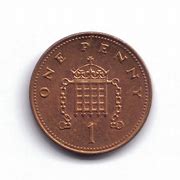 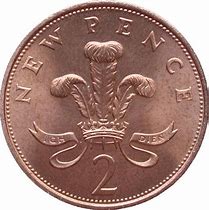 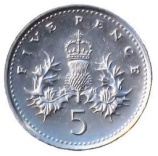 